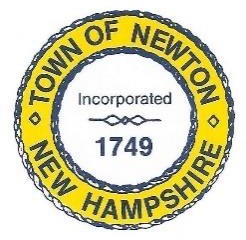 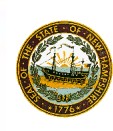 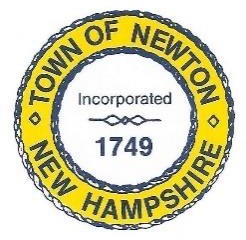 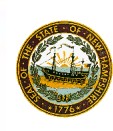 JOINT LOSS MANAGEMENT COMMITTEE MEETING MINUTESDATE:	 January 10, 2024	TIME: 4:45 p.m.	LOCATION: Town HallAttendance: Committee Members in Attendance:James Doggett – JLMC Chairman; Planning Board, ZBA, AA Patricia Masterson – JLMC Secretary; Recreation Commission, SecretaryWilliam Landry – JLMC Vice Chairman; Cemetery Trustee, ChairmanMike Pivero – Highway Road AgentMichelle Baker – Gale Library, DirectorRobyn Sparks – Board of Selectmen Executive AssistantMary Jo  McCullough – Town Clerk1.Call to OrderMr. Doggett called the meeting to order at 4:50 p.m.2.Pledge of Allegiance3.Acceptance of the Minutes for October 4, 2023. Mr. Dogget made a Motion to accept the Minutes for October 4, 2023. Mr. Landry seconded the Motion, which passed unanimously.4.Review Action Items from previous meeting (if applicable)                 STATUS UPDATE:                       	 done in the Spring due to the weather.At the October Meeting, Ms. McCullough reported that the floor on the office area of the Town Hall is slanted and not level. An assessment should be made of the condition of the building.5.New/revised Policies and Forms (if applicable) Nothing to report.6. Review Near Misses (if applicable)Nothing to report.7.Inspection Reviews                                   a. Will be done in the fall.8.Report from Department Heads (if applicable)           a. Ms. Sparks reported that large icicles are falling from the Town Hall roof ontothe parking spaces, which pose a serious hazard to customers visiting the Town        Hall. Mr. Pivero has suggested in years past that heat strips be applied to prevent ice damage. The project will need to wait until there is good weather.Mr. Doggett reported that the ramps to the Planning Board and the Large    Meeting Room do become icy. Should the Town Custodian clear the gutters every year?Ms. Masterson reported that there is a leak in the roof at the Greenie Park concession building. Trisha McCarthy and the Emergency Management Team tried to assess the damage with a visit from FEMA but no one could find a key or code to get into the building. The Recreation Commission is supposed to oversee the Baseball/Softball Association’s usage of the building. Custodian Mark Boscht is acquiring estimates for the roof repair, and Ms. Sparks will work with Mr. Boscht to distribute keys or codes to the Recreation Commission, the Road Agent, and the Emergency Management Team. The hot water tank in the building may be leaking and needs to be evaluated.Mr. Pivero reported that a new fabric tarp over the salt shed at the Transfer Station will need to be replaced. The cost could be in the range of $10,000.9.Reports from Sub-Committees (if applicable) No Sub-Committees in place.                             a. Nothing to report.10. New Business:                           a. Nothing to report.Next Meeting: April 1, 2024 – 3:30 p.m., Town Hall11. Adjourn: 5:23 p.m.Respectfully submitted, Patricia Masterson Secretary,Joint Loss  Management Committee